Name:________________________________________Literature Evaluation Planning Sheet 5    ONE idea or concept			Explain the importance using evidenceName:________________________________________Literature Evaluation Planning Sheet 6Book1:______________________________________________________Book2:______________________________________________________ONE concept found in both texts	Explain the importance using evidence from BOTH textsWhich text  was more helpful?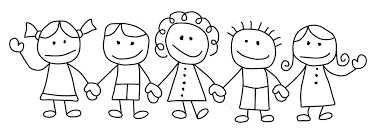 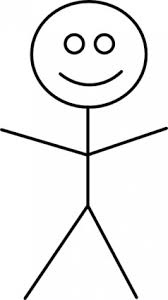 Name: ________________________________________Literature Evaluation Planning Sheet 7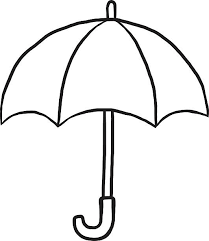 Name:________________________________________Literature Evaluation Planning Sheet 8THREE ideas or conceptsName:________________________________________Nonfiction ShareTHREE ideas or conceptsVocabulary WordDefinition1.2.Vocabulary WordDefinition1.2.Vocabulary WordDefinition1.2.3.